به نام خداشبیه سازی مقاله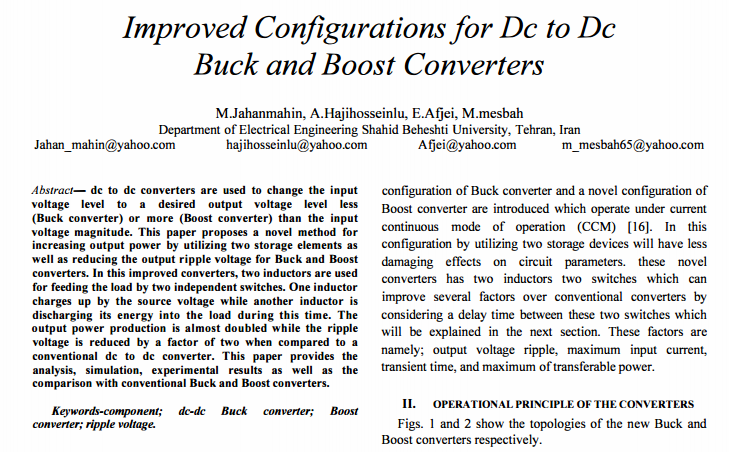 در انجام این پروژه از پارامترهای زیر استفاده شده است:مقاومت بار: 100 اهمخازن صافی: 1 میکرو فاراداندوکتورها: 1 میلی هانرینوع سوئیچ: IGBTولتاژ فوروارد سوئیچ و دیود: 0.01 ولتولتاژ ورودی: 10 ولتفرکانس سوئیچینگ: 40 کیلوهرتزپهنای پالس: 25 درصدتاخیر سوئیچ اول: صفر ثانیهتاخیر سوئیچ دوم: نصف دوره تناوبنکته 1: در مبدل باک هرچه پهنای پالس سوئیچینگ بیشتر باشد ولتاژ خروجی بالاتر و در بیشترین پهنای پالس، ولتاژ خروجی به میزان ولتاژ ورودی خواهد رسید.نکته 2: در مبدل بوست هرچه پهنای پالس سوئیچینگ کمتر باشد ولتاژ خروجی پایین‌تر و در کمترین پهنای پالس، ولتاژ خروجی به میزان ولتاژ ورودی خواهد رسید.تذکر1: پهنای پالس سوئیچینگ در شبیه‌سازی 25 درصد انتخاب شده است که البته به‌راحتی قابل تغییر می‌باشد.تذکر2: نوع حلگر سیمولینک ode23tb انتخاب شده است.بررسی تایج شبیه سازی بوست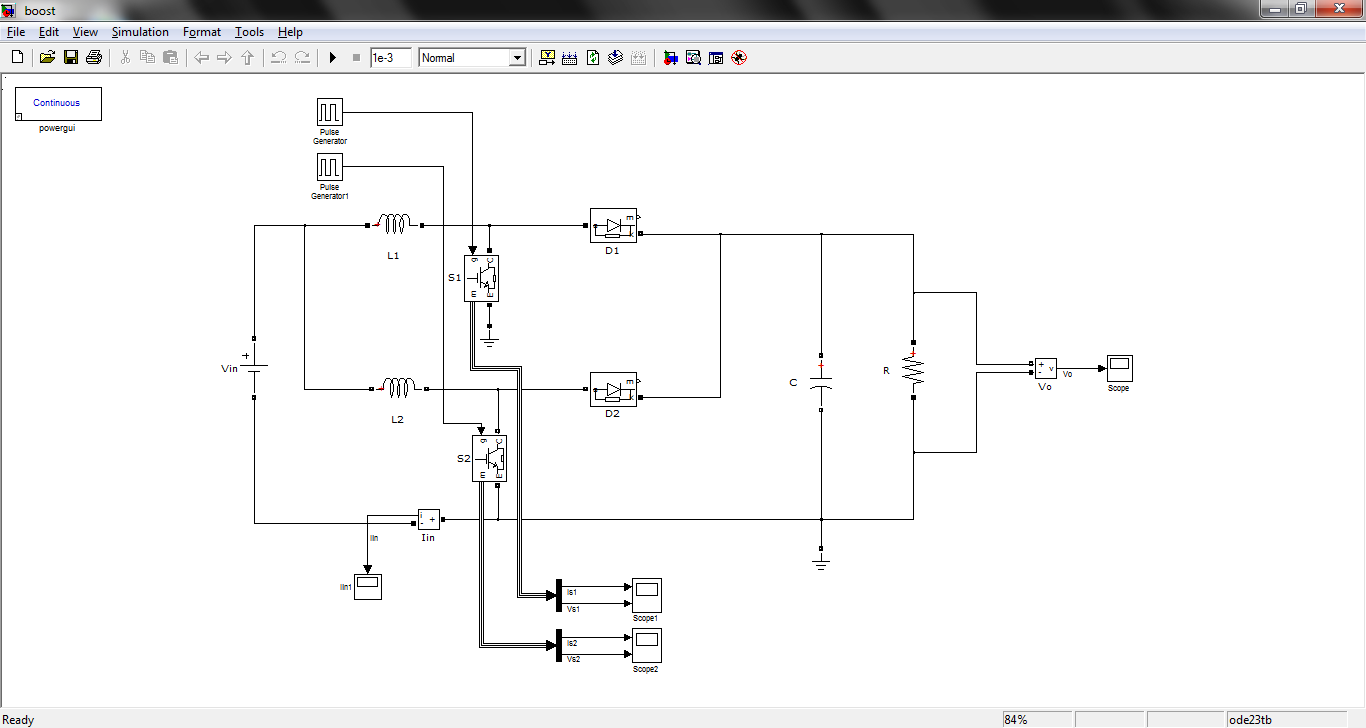 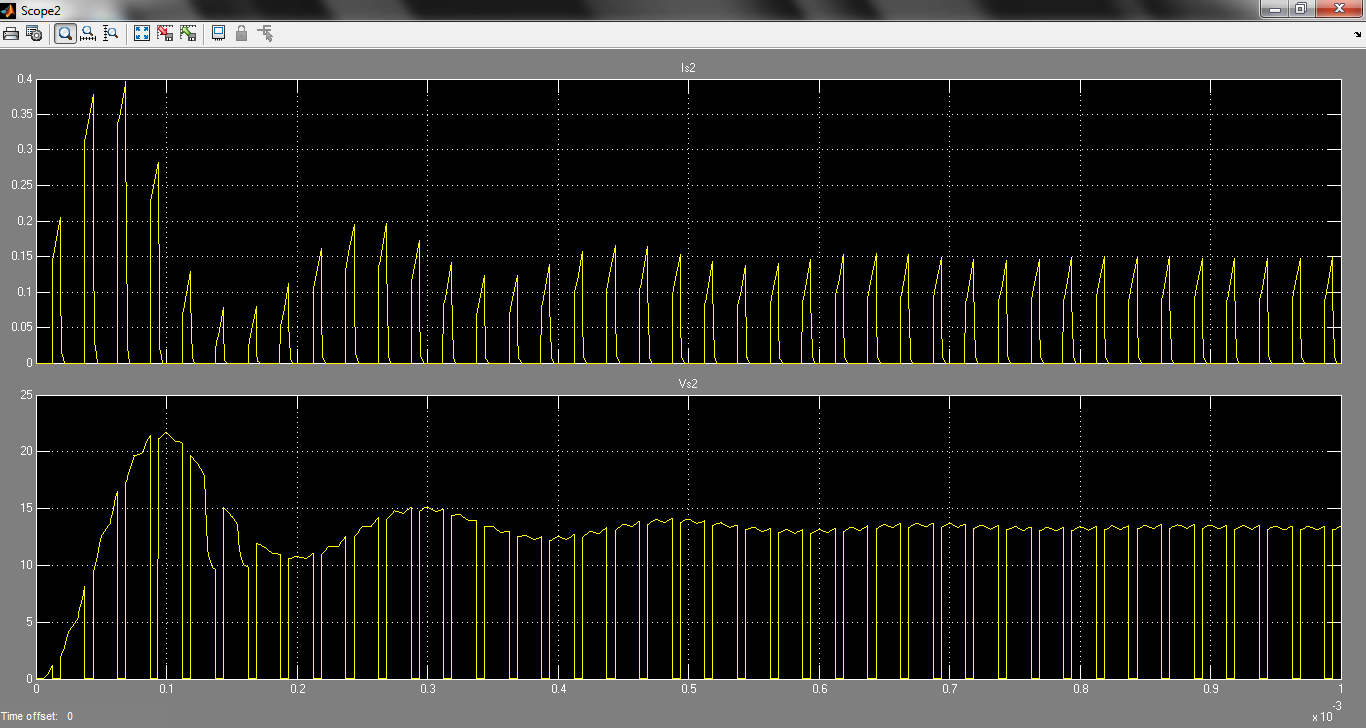 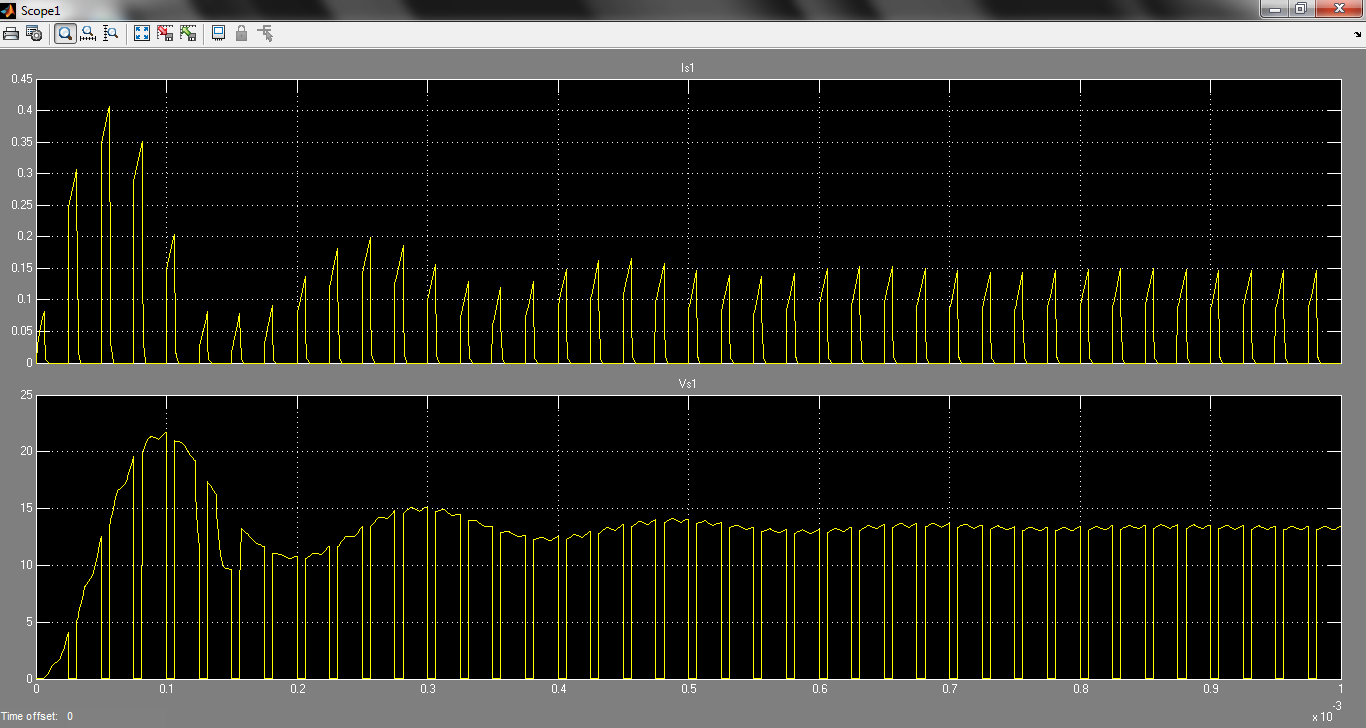 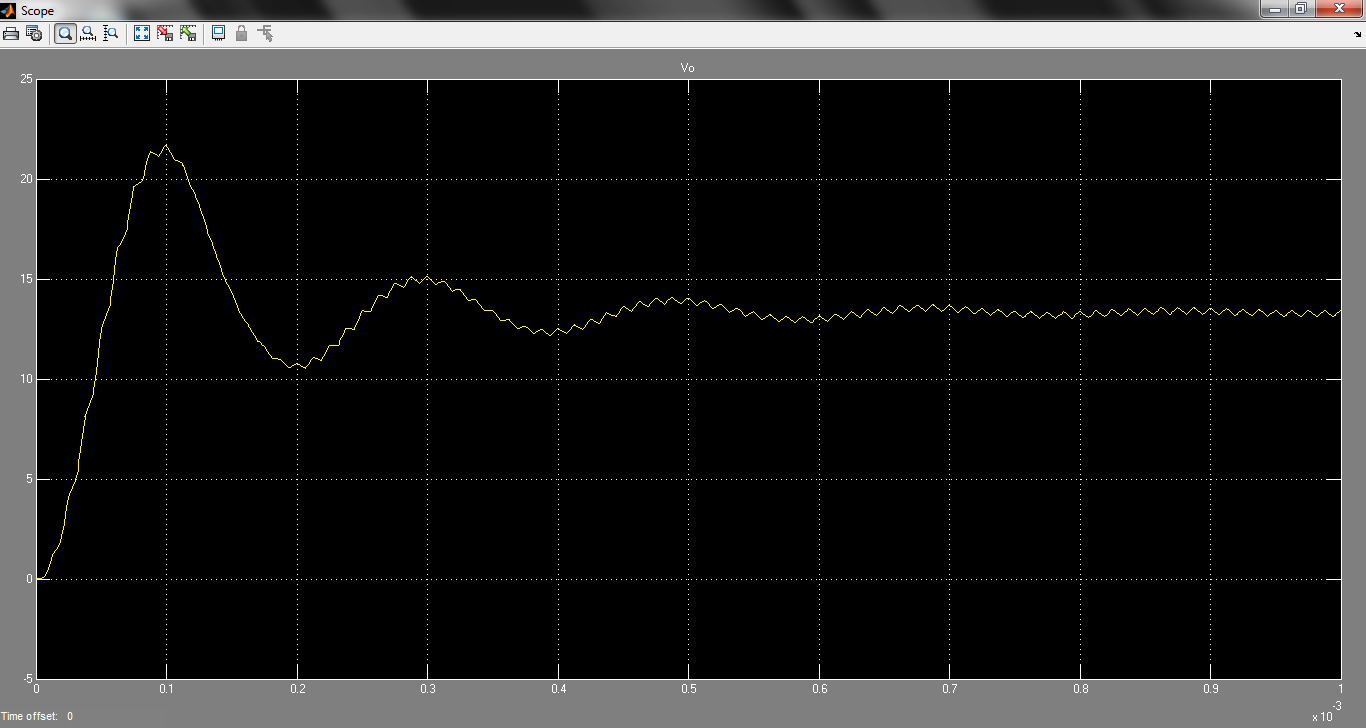 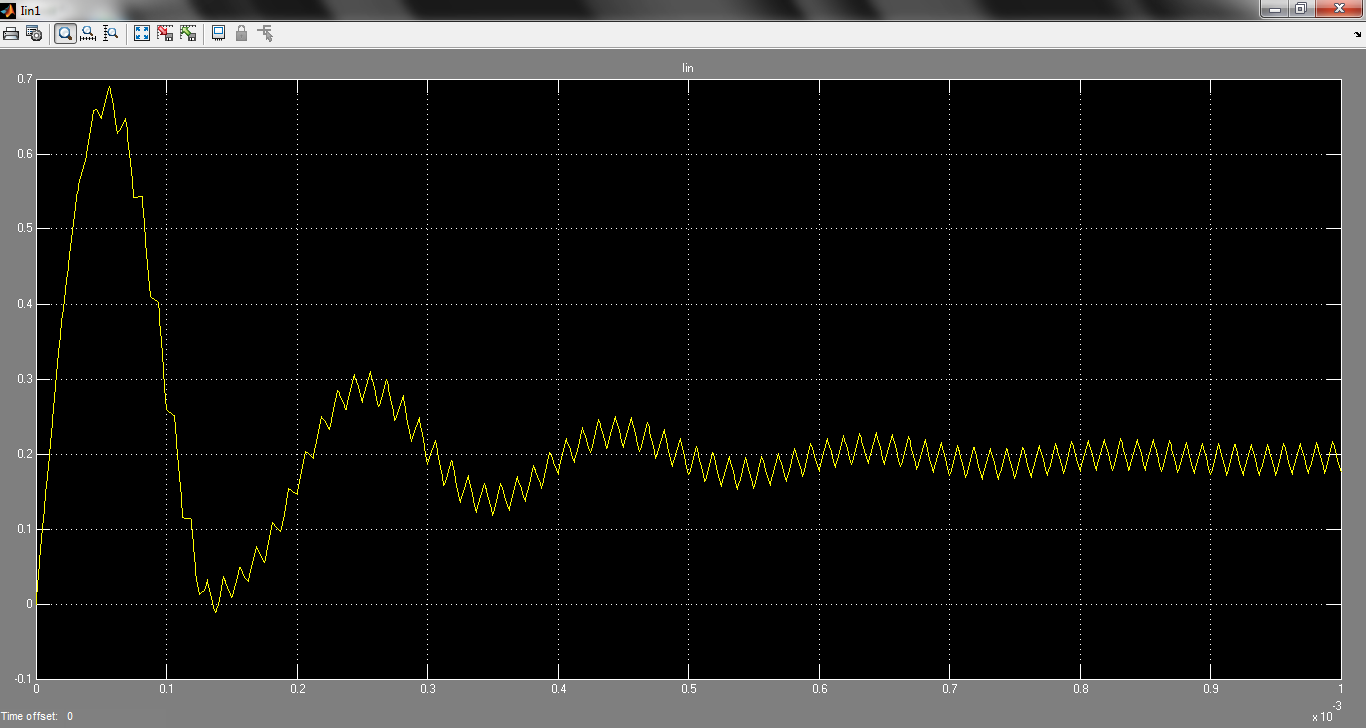 شبیه سازی بخش باک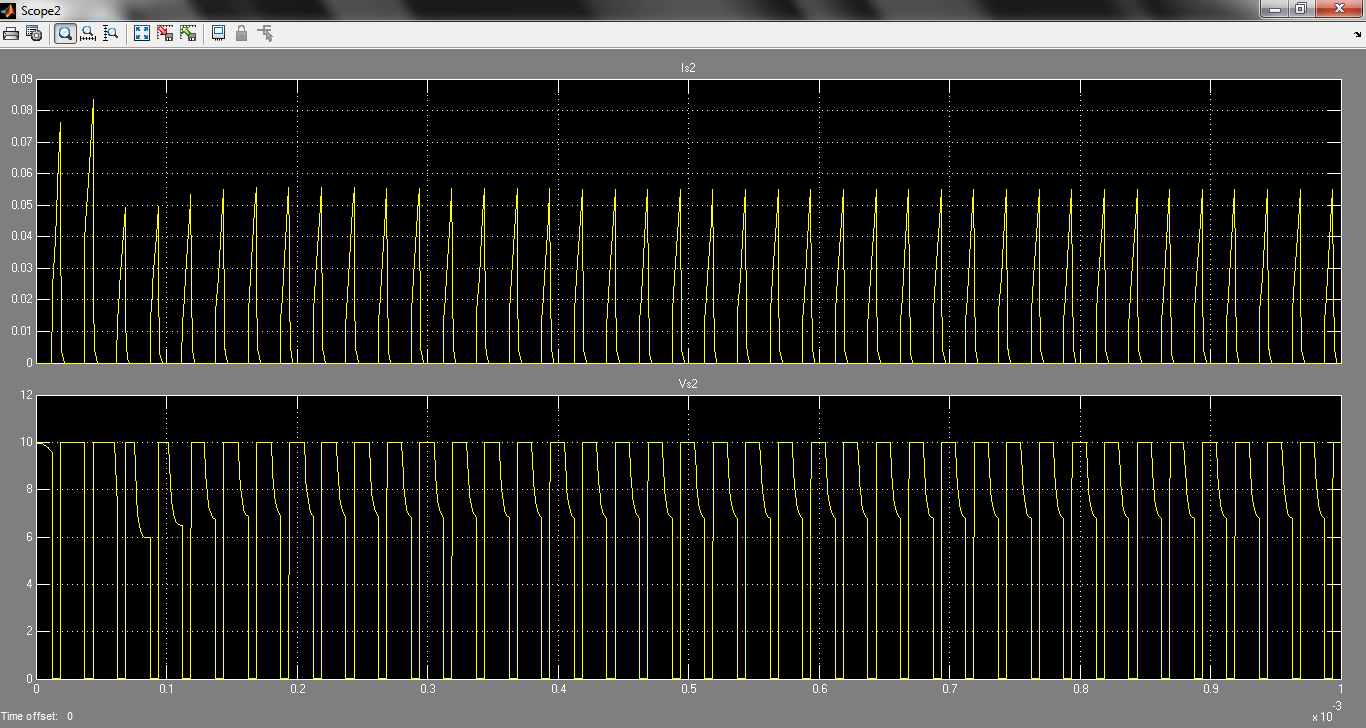 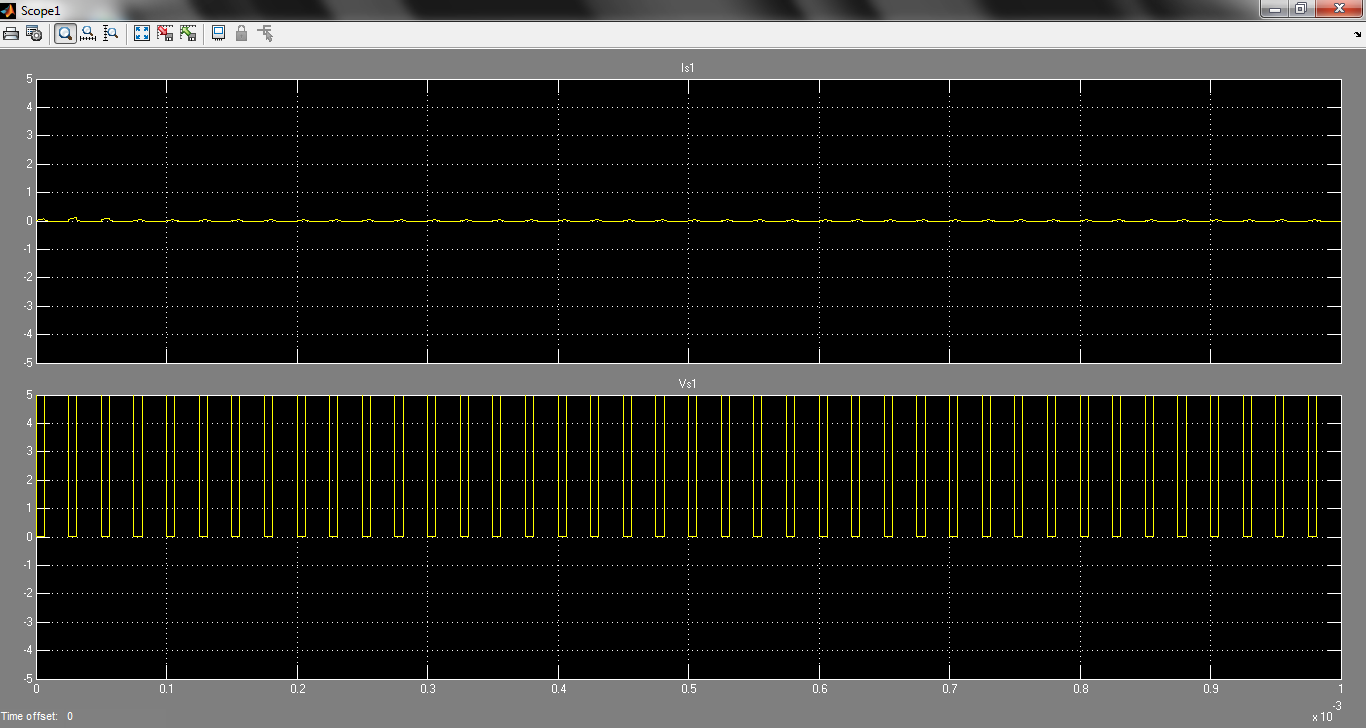 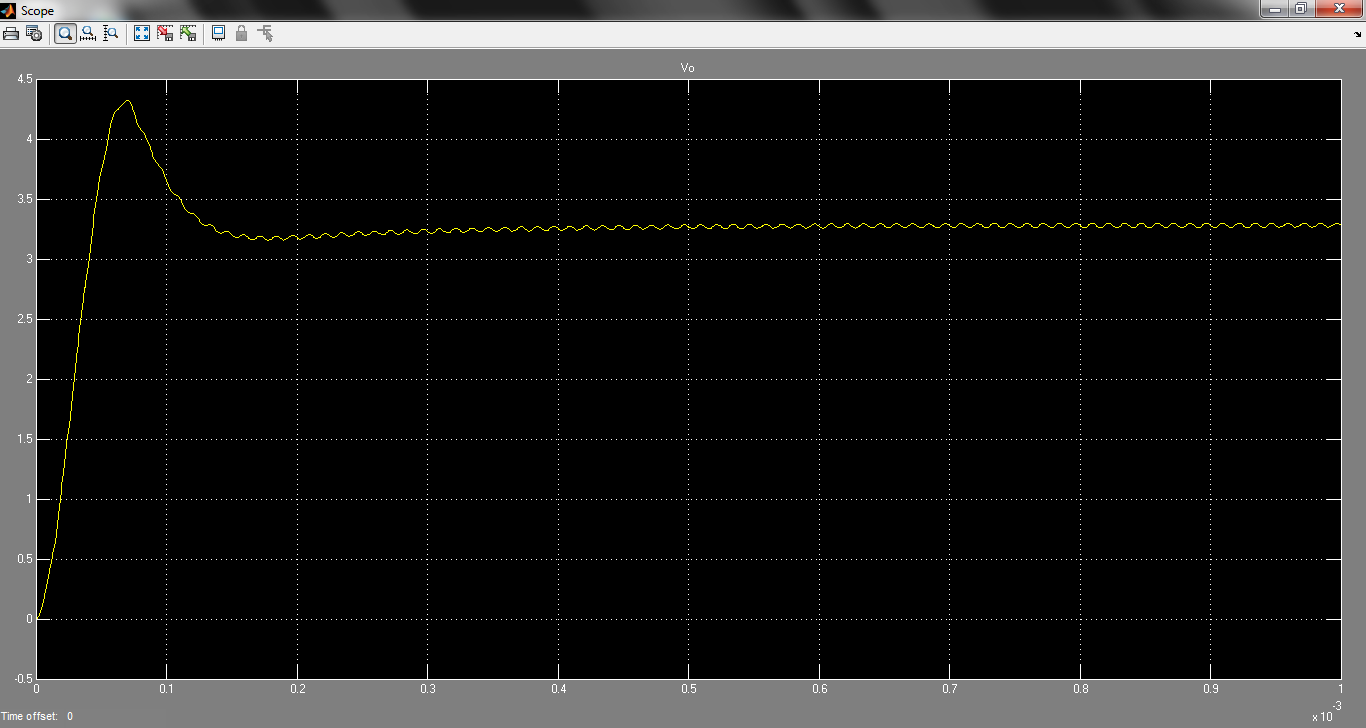 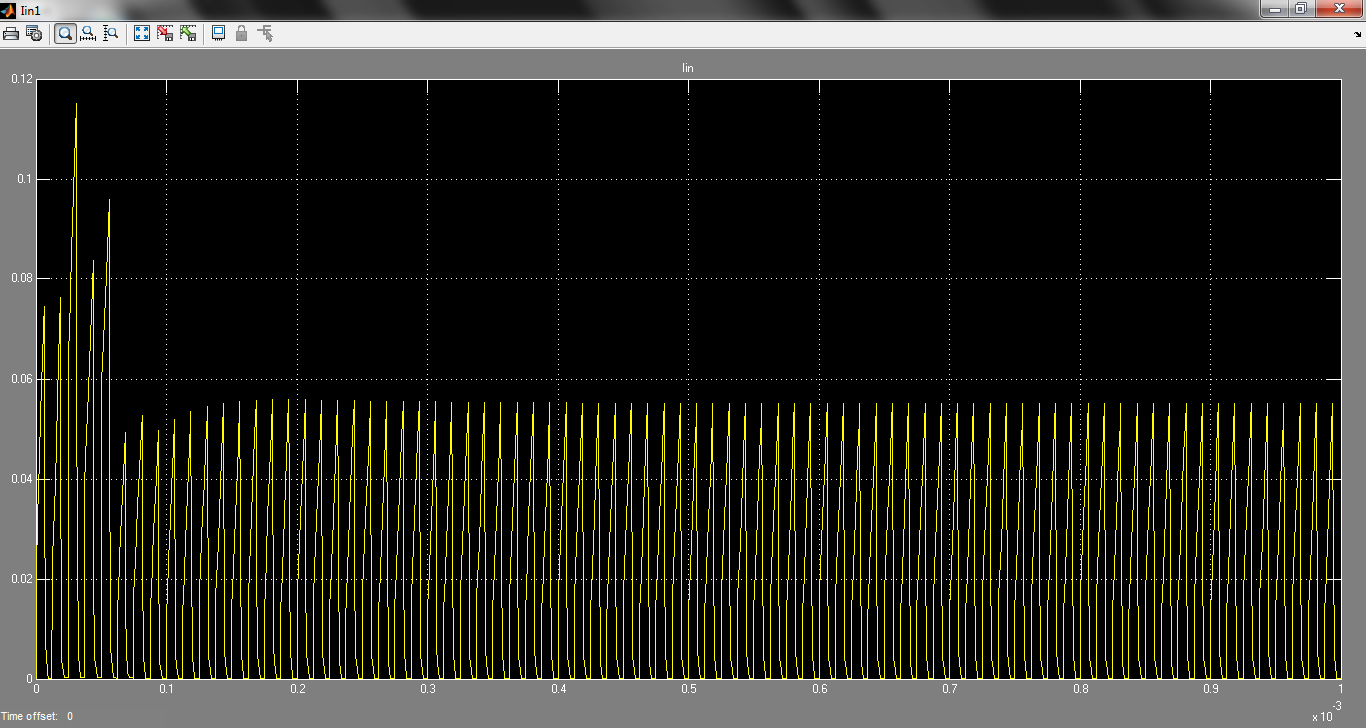 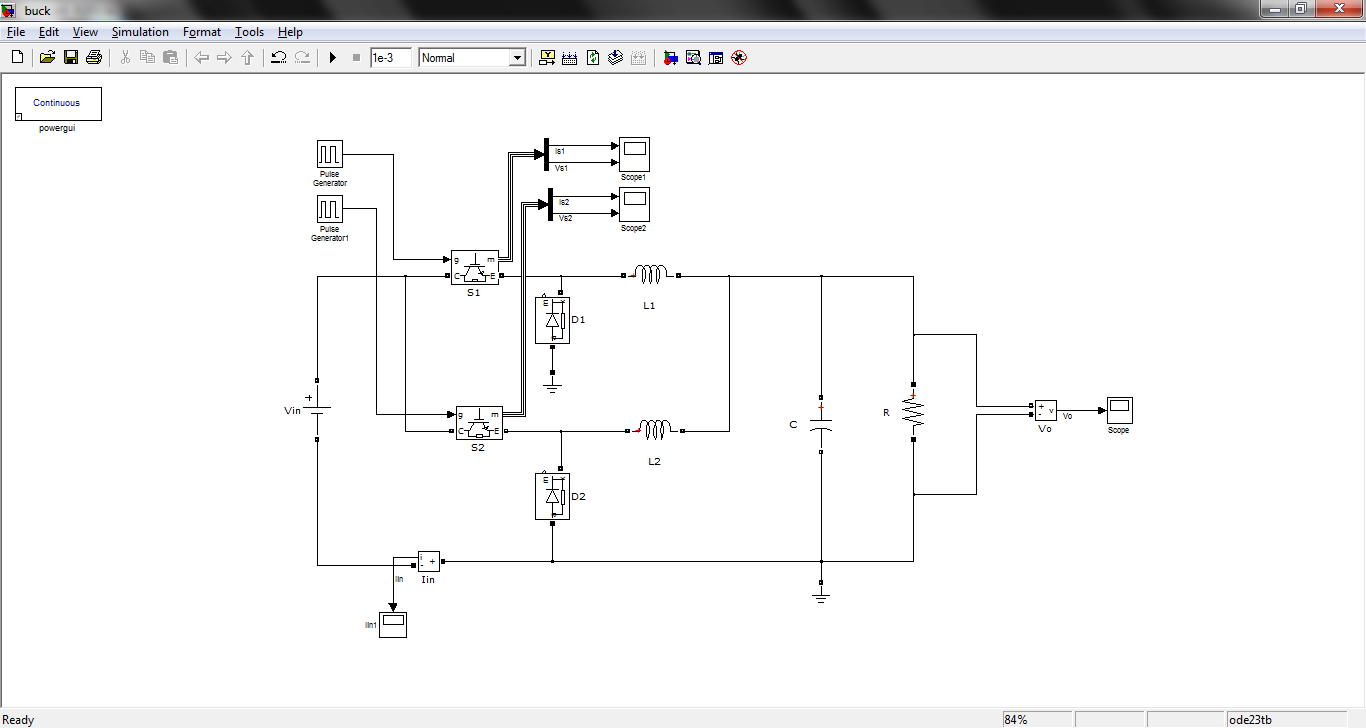 